Trendrapport Decibel.fi       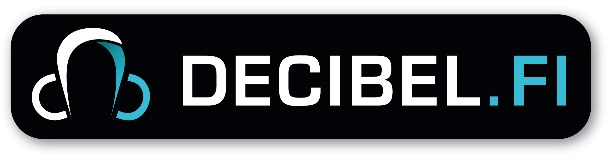 Mars 2015Decibels trendrapporter är en kort sammanställning av sådana fenomen eller problemområden som Decibels ungdomsinformatörer märkt att under den senaste månaden/tiden aktualiserats via frågor till rådgivningsdelen Våga fråga/Kysy pois. Dessa rapporter kan delas till alla inom Decibels 11 deltagarkommuner som behöver denna information, exempelvis skolkuratorer, hälsovårdare, socialarbetare, ungdomsledare. De distribueras via de tjänstemän inom ungdomsverksamheten för respektive kommun som sitter i Decibels ledningsgrupp.Tidigare trendrapporter kan läsas på http://www.decibel.fi/om-oss/trendrapporter-over-decibel/Mars är helt tydligt en mellanmånad på Decibel, mitt emellan vinterns och sommarens bekymmer. Antalet frågor ökar igen, men majoriteten handlar mera om detaljer eller enskilda problem exempelvis i relationer, än om mera omfattande saker som psykiskt illamående. Samma trender som de senaste två månaderna gäller preventivmedel och bristande sexualkunskaper, utseendet och sommarformen samt utbildning (kanske lite mer än tidigare, men fortfarande marginellt) och sommarjobb. Mars kunde detta år döpas om till Mens-månaden, för det känns som om våren överlag har medfört ett större antal frågor om bland annat flytningar och försenade menser än vanligt. Vad det beror på kan vi inte se – annat än att vi kanske fått ytterligare förtroende av ungdomarna i ”pinsamma frågor” efter att vi varit till största delen av området högstadier med Inte-okej-sex-paketet? På tal om den föreläsningen har vi fått flera frågor bland annat om nakenbilder, vilket vi ser som bra respons!Nämnas kan också att vi fått ett flertal frågor där frågeställaren är helt ovetande om vart i kommunen man ska vända sig tex för att få p-piller eller testa för könssjukdom. Vår hälsovårdare-barnmorska Annika (på 50% under våren) tycker att hon svarat på ovanligt många ”nybörjarsex-frågor” (som tur har såväl hon som ungdomsinformatören Liselott just gått Sexologi 5 sp. på Öppna uni med finlandssvenska sexualupplysningsgurun Suss Åhman, en av grundarna till Sexsnack). Ett ord som dyker upp i allt fler frågor är ortorexi (eg. ortorexia nervosa, kort sagt att äta superhälsosamt och träna massor http://www.atstorningar.n.nu/ortorexianervosa). Både sådana där frågeställaren själv undrar om hon har det och sådana där vi kan se att beteendet, tankarna hon uppger och formuleringarna tyder på det. Till vår hjälp med att svara på frågorna har vi två personliga tränare varav den ena även är kostrådgivare och mental tränare. Vi söker nya ätstörningsexpeter som verkligen kan uttrycka sig i text, då det är extra känsligt i den här typen av frågor. Månadens tema i mars var Att vara barn till en psykiskt sjuk och/eller missbrukare. Det temat har uppmärksammats bland annat genom att HSS Medias nya sajt Sevendays.fi gjorde om det till en lång artikel som publicerades som påskläsning. Temat har också delats ett flertal gånger på Facebook av bland annat organisationer inom psykisk hälsa. Hälsar ungdomsinformatörerna Liselott, Sanna och Jenny, samt hälsovårdaren Annika